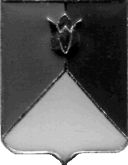 РОССИЙСКАЯ  ФЕДЕРАЦИЯАДМИНИСТРАЦИЯ КУНАШАКСКОГО  МУНИЦИПАЛЬНОГО РАЙОНА ЧЕЛЯБИНСКОЙ ОБЛАСТИПОСТАНОВЛЕНИЕот 11.04.2023 г.   № 546Об изменении типа Муниципальных казенных общеобразовательных учреждений Кунашакского муниципального района на Муниципальные бюджетные  общеобразовательные учреждения В соответствии с Федеральным законом от 08.05.2010г. № 83-ФЗ «О внесении изменений в отдельные законодательные акты Российской Федерации в связи с совершенствованием правового положения государственных (муниципальных) учреждений», Федеральным законом от 12.01.1996г. № 7-ФЗ «О некоммерческих организациях», постановлением Администрации Кунашакского муниципального района от 30.10.2010г. № 1720 «Об утверждении порядка создания, реорганизации, изменении типа и ликвидации муниципальных учреждений,  а также утверждения уставов муниципальных учреждений и внесения в них изменений»ПОСТАНОВЛЯЮ:Изменить тип следующих муниципальных казённых образовательных организаций на бюджетный:	2. Предмет и основные цели деятельности, предельная штатная численность работников муниципальных образовательных организаций Кунашакского муниципального района при изменении типа сохраняются. 	3. Установить, что функции и полномочия учредителя муниципальных образовательных организаций осуществляет Управление образования Администрации Кунашакского муниципального района, функции и полномочия собственника имущества осуществляет Управление имущественных и земельных отношений Администрации Кунашакского муниципального района.	4. Утвердить перечень мероприятий по изменению типа существующих муниципальных образовательных организаций согласно приложению.	5. Финансовому управлению Администрации Кунашакского муниципального района (Аюпова Р.Ф.) учесть изменение типа  муниципальных образовательных организаций в бюджете Кунашакского муниципального района на 2023 -2025 годы.	6. Начальнику     отдела    информационных   технологий  Ватутину В.Р. опубликовать настоящее постановление на официальном сайте Кунашакского муниципального района в сети Интернет. 	7. Организацию исполнения настоящего постановления возложить на руководителя Управления образования администрации Кунашакского муниципального района Латыпову О.Р. 	8. Контроль за исполнением настоящего постановления возложить на заместителя Главы района по социальным вопросам Нажметдинову А.Т. Исполняющий обязанностиГлавы района		                                                                                              Р.Я. Мухарамов						    Приложениек постановлению Администрации Кунашакского муниципального районаот 11.04.2023 г. № 546Перечень мероприятий по изменению типа существующих  муниципальных казенных (казённых) образовательных организаций на муниципальные бюджетные образовательные организации  п/пСуществующее полное наименование  Существующее сокращенное  наименование Измененное полное наименование  Измененное сокращенное наименование 1Муниципальное казённое общеобразовательное учреждение «Кунашакская средняя общеобразовательная школа»МКОУ «Кунашакская СОШ»Муниципальное общеобразовательное учреждение «Кунашакская средняя общеобразовательная школа»МОУ «Кунашакская СОШ»2Муниципальное казённое дошкольное образовательное учреждение «Центр развития ребенка-детский сад «Теремок» с. КунашакМКДОУ «ЦРР-д/с «Теремок» с. КунашакМуниципальное дошкольное образовательное учреждение «Центр развития ребенка-детский сад «Теремок» с. КунашакМДОУ «ЦРР-д/с «Теремок» с. Кунашак3Муниципальное  учреждение дополнительного образования «Центр дополнительного образования"МУ ДО ЦДОМуниципальное  учреждение дополнительного образования «Центр дополнительного образования"МУ ДО ЦДО№п/пНаименование мероприятияОтветственныесроки1. Подготовка постановления Администрации района по всем образовательным организациям об изменении типа.Управление образования11.04.2023г.2.Разработка и утверждение изменений в уставы, регистрация изменений в уставы  в Межрайонной ИФНС России № 17 по Челябинской области.Директор ОО,Управление образования 25.04.2023г.3.Уведомление кредиторов, Пенсионный фонд Российской Федерации  иных органов об изменение типа муниципальных образовательных организаций с казенного на  бюджетноеДиректор ОО12.05.2023г.4.Письменное предупреждение руководителя образовательной организации об изменения типа. Внесение изменений в трудовой договор руководителя.Отдел кадров Управления образования 25.04.2023г.5.Письменное предупреждение сотрудников образовательных организаций об изменении типа учреждения, внесение изменений в трудовые договора, трудовые книжки работников Директор ОО  25.04.2023г.6.Формирование и согласование с Управлением имущественных и земельных отношений Администрации Кунашакского муниципального района перечня недвижимого имущества, сведений об общей балансовой и остаточной стоимости движимого имущества, перечень особо ценного движимого имущества.УИиЗО Директор  ОО 19.05.2023г.7.Размещение информации об изменении типа на сайте Управления образования, на сайте Администрации Кунашакского муниципального района.Управление образования 28.03.2023г.8.Предоставление в Финансовое управление,  отдел № 30 Управление Федерального Казначейства  по Челябинской области документов для внесения изменения в лицевые счета. Управление образования, Директор ОО19.05.2023г.9.Переоформление лицензии на осуществление образовательной деятельности.Директор ОО19.05.2023г.10.Внести изменения в договора на право оперативного управления имуществомДиректор ОО,УИиЗО 24.04.2023г.11.Замена печатей, штампов учреждения, внесение изменений в локальные акты образовательных организаций Директор ОО 31.05.2023г.